Eplekake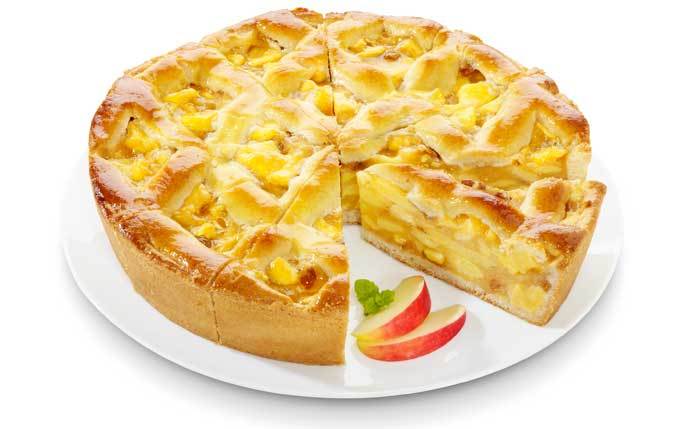 Du trenger: 2 dl sukker3 egg200 g mjøl1,5 dl mjølk2,5 ts bakepulver200 g smelta smør4 eple - skrelte og i båtar3 ss sukker og 2 ts kanelSlik gjer du:Visp egg og sukker til eggedosis.Ha i smøret og mjølka, og deretter mjølet og bakepulveret. Hell røra i ei smurt springformLegg i epla og strø over sukker og kanel. Steik i omnen på 180 grader i 35-40 minutt, stikk i kaka for å sjå om den er gjennomsteikt. 
Lat den avkjøle seg litt - men den er best når den er lun og varm!Oppgåvefordeling:Kilde:
https://www.youtube.com/watch?v=BIg7OGlGa2A1
Vispar eggidosisSmørar form med smør
Skreller og skjærer opp epla2 
Smeltar smør
Skrellar og skjær opp eplaHar epla i forma3Målar opp og har oppi mjølk, mjøl og bakepulver til eplekaka – Heller røra i formaSkreller og skjær opp epla4Lagar karamellsaus – sjå video